Guide Technique Coupe de Belgique JuniorsDate: Dimanche 4 juin 2023 RekkemComité organisateur: Club cycliste ’ De Sportieve Hoop’ RekkemDirecteur de course: Julien Vermote-Acacialaan 58-8530 Harelbeke. Tel. : 056 202474 GSM : 0473 544367Catégorie 1.14 BVB Juniors  (Épreuve d’un jour pour juniors-IC Coupe de Belgique)Règlement: L’épreuve est une course sur route qui compte pour La Coupe de Belgique et convenant la règlementation du Belgian CyclingPénalités: Le barème de pénalités du Belgian  est le seul applicable.Commissaires:Collège des commissaires:Président du Collège des commissaires: Vincent VandeputteJuge d’Arrivée: David DelvaCommissarissen: C2:  Kristof Lagaisse - C3 Krist Brulez C4: Franky De ConinckTransponders West-VlaanderenCommissaires: pilot moto 1 Bjorn Misseeuw   Pilote Moto 2 Belgian Cycling Olaf DeurbroeckHainaut LIEGEOIS Claude RASSCHAERT Herwig Telecom Technisch afgevaardigde Eric VanrobaysTeam Speaker Radiotour Eric VanrobaeysMedische controle: Lauwestraat 71-73 Firma B1RTelecom: Frequentie Radio-Tour: Kanaal 2 - 164,63125             Intern:Telecom: Frequentie Radio-Tour: Kanaal 1 – 164.63125Dépannage neutre:Le service neutre est assuré au moyen de deux véhicules. 	Prix attributés par équipes (25) €10001ste= €100/  2de=€85 / 3de= €75/  4de= €65/  5de=€55/ 6de= €50/  7de=€45/  8ste= €45/  9de=€40  /10de=€40 /11ste=€35/   12ste=€35/  13ste=€35 / 14ste=€35  /15de=€35  16de= €25/  17de=€25/ 18de=€25/ 19de = €25/ 20ste=€25/ 21ste= €20/  22ste=€20/ 23ste= €20/ 24ste=€20/ 25ste=€20.Prix Individuels 20 (€200)1ste=€25 /  2de=€22/3de=€ 20/4de=€ 17/5de=€15/6de=€12/7de=€10/8ste= €7/9de€7/10=€7/11=€7/12de=€7/13de=€7/14de=€7/15de=€5/16de=€5/17de=€5/18de=€5/19de=€5/20ste=€5ParkingsLe parking pour les voitures d'équipes est située au Priester Coulonstraat 100, Rekkem (Société Vanrobaeys)(voir la carte plus loin dans le guide technique). Ce parking est situé à 500m des vestiaires.  La carte de stationnement B (trois par équipe) , est aussi valable dans la zone de départ. L'emplacement des voitures avant le départ est dans le Waterstraat, et nul part ailleurs. Les cartes de stationnement B sont disponible à partir de 9.30 heures à la permanence.Parking Vip -press La carte de stationnement Vip est reservée pour les VIP.La carte A: Jury-Presse  (Parking Ponseele-Lauwestraat 71)DépartRassemblement des coureurs à 14h20. Départ officieux à 14h30 sur le parking de la société B&R, Lauwestraat 71-73 à Rekkem.Départ officiel, après 4,5 km, à 14h36 Dronckaerstraat  à  hauteur Grote Kruisstraat ln Lauwe.Ravitaillement- DéchetsLe ravitaillement est autorisé uniquement dans la zone de ravitaillement qui est indiquée  par signalisation  début et fin ravitaillement (Neerweg). Le ravitaillement peut se faire après 30km et ne plus dans les dernier 20km, autrement dit après le quatrième passage (52km) dans la zone de ravitaillement jusqu’au huitième passage compris (23km de l’arrivée).Les bidons et autres déchets peuvent  être jeter à la fin de la zone de ravitaillement Neerweg) à l’endroit indiqué Afvalzone)  En dehors de cette zone, nous demandons avec insistance de prendre soin de l’environnement et de ne pas jeter les déchets dans la rue. Way out en Way inIl y a un "way out" a la fin du Schelpenstraat-à droite prenez Paradijsstraat, à la fin de cette rue vous pouvez prendre le"Way in".Docteur de l’épreuve et assistance médicaleDocteur de l’épreuve : Docteur Van Verre Dirk -Neerhofstraat 13  Wevelgem. 0475 8457 92Hôpitaux: H.Hartziekehuis: Campus Menen, Rijselstraat 71-Menen. Tel 056 52.21.11Centre Hospitalier de Mouscron-Avenue de Fécamp, 49 B – Mouscron                    Tel. 56 85.81.51Services d’urgence: Il y aura une ambulance du Croix Rouge dans la course et un poste fixe est prévu dans la zone d’arrivée, à côté du podium.Contrôle antidopageLe contrôle antidopage se déroulera dans un local sépare dans le bâtiments de la societé B&R ou se trouve aussi la permanence.Déviation voitures d’équipes et chefs d’équipesLes voitures d’équipes et les chefs d’équipes seront redirigés, lors de la dernière tour et à 500 mètre de l’arrivée, par Fonteinstraat, Priester Coulonstraat et Waterstraat où ils s’arrêterons à 100 mètres de la ligne d’arrivée.Distributions et retournement des dossards et plaques de cadresResponsable de l’organisation pour l’inscription:  Wilfried OssieurInscription à partir de  10h30 dans les bureaux de la société B&R, Lauwestraat 71/73 à Rekkem.L’inscription coûte 12 euros par coureur. La caution de 5 euros par coureur sera remboursée si les dossards et plaques de cadres sont retournés intacts. Les coureurs étrangères payeront 17  euro par coureur.  La caution de 5 euros par coureur sera remboursée si les dossards et plaques de cadres sont retournés intacts.Les cartes de stationnement B (3 par equips) sont disponible à partir de 9.30 heures à la permanenceBriefing et tirrage au sort des voitures d’équipesA 12h30 dans les bâtiments de la société  B&R, Lauwestraat 71-73 Rekkem.Voitures d’équipes Tous les voitures d’équipes doivent disposer d’un document officiel de suiveur qui sera transmis par l’organisation.  Les chefs d’équipes peuvent suivre la course dans l’ordre qui a été décidé pendant le tirage au sort lors du briefing. Le numéro doit être mis bien visiblement sur le pare-brise arrière . Ces voitures sont obligées d’avoir un appareil récepteur dans la voiture. Signature feuille de contrôleLes coureurs doivent se présenter par équipe pour signer la feuille de contrôle sur le podium qui se trouvera sur le parking de la société B&R, Lauwestraat 71-73 à Rekkem,  entre 13h20 et 14h20.VestiairesLes vestiaires se trouvent dans les bâtiments du centre sportif , Lauwestraat à  Rekkem, à une centaine de mètres du départ. Distance119,7 km: 1 aanloopronde van  9 km + 8 ronden van 13,900 meter = 120,2 kmHorairesDélai d’arrivéeLe délai d’arrivée est 8%.ArrivéeLa ligne d’arrivée est dans Lauwestraat à Rekkem. La dernière ligne droite a une longueur de 800 mètres. ProtocoleLe vainqueur, le deuxième et troisième doivent se présenter au protocole dès que le dernier coureur est arrivé. La cérémonie se déroulera au plus tard 10 minutes après l’arivée du dernier coureur.Permanence arrivéeLes bâtiments de la société B&R, Lauwestraat 71-73 Rekkem. La permanence est ouverte de 9.30  à 19 h.La rémise des prix, les résultats et salle de presseLes bâtiments de la société B&R, Lauwestraat 71-73 Rekkem, à hauteur de la ligne d’arrivée.ItinéraireDépart officieux: REKKEM: Lauwestraat (société B&R), Lauwestraat-LAUWE: Rekkemstraat-Menenstraat-Lauweplaats-Lauwbergstraat-Grote Molenstraat, Hospitaalstraat-Larstraat-Dronckaertstraat (départ officiel à hauteur de Grote Kruisstraat)- REKKEM: Grote weg-Schelpenstraat, Schelpenstraat-NeerwegMOUCRONS: Chausse de Lille-Rue de PurgatoireREKKEM: Vagevuurstraat (Zone de ravitaillement), Vaandelstraat, Paradijsstraat, Murissonstraat, Kattestraat-Moeskroensestraat-Plaats-Lauwestraat (arrivée face à la société B&R)Le parcours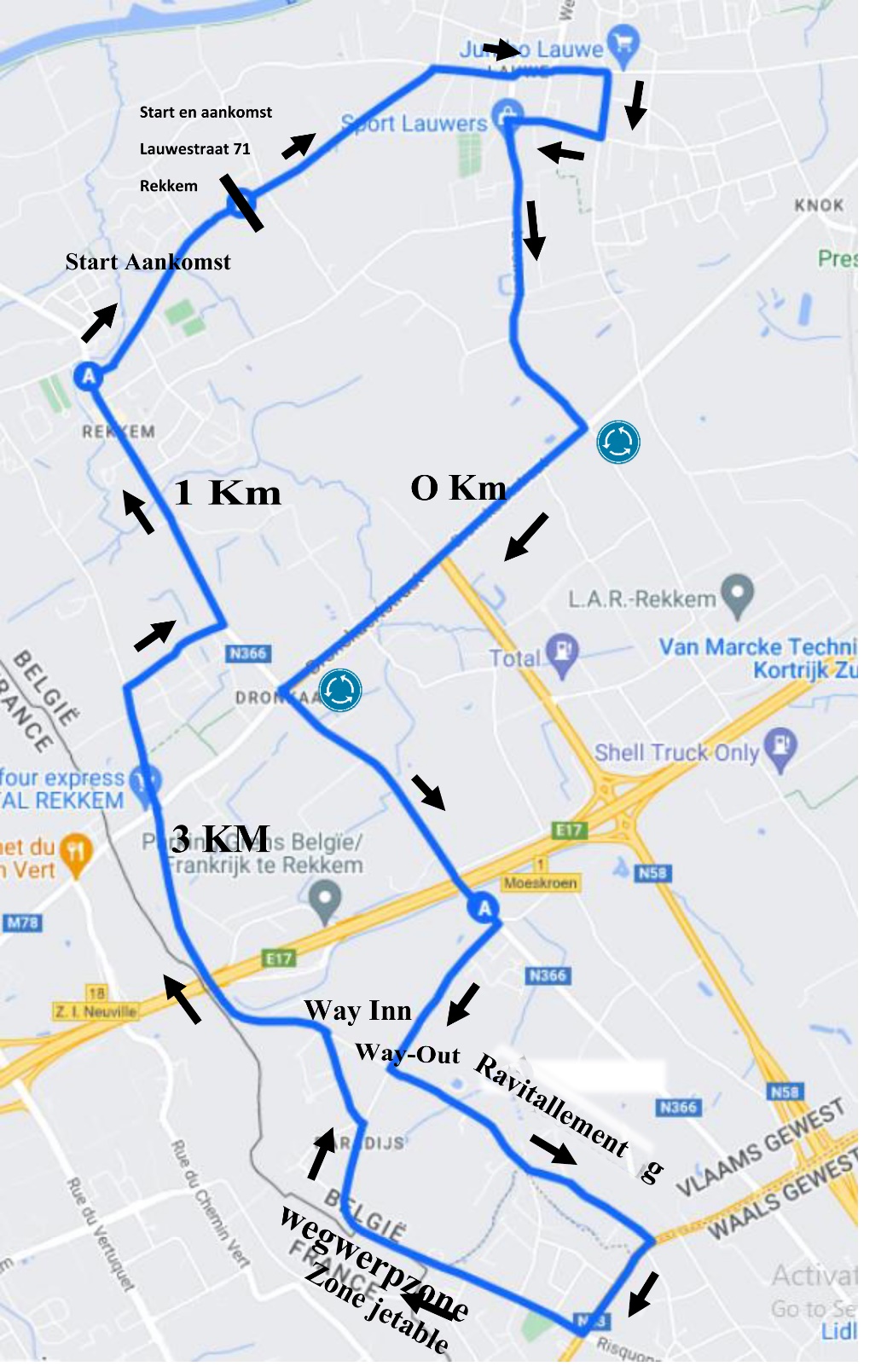 Les trois dernier kilomètres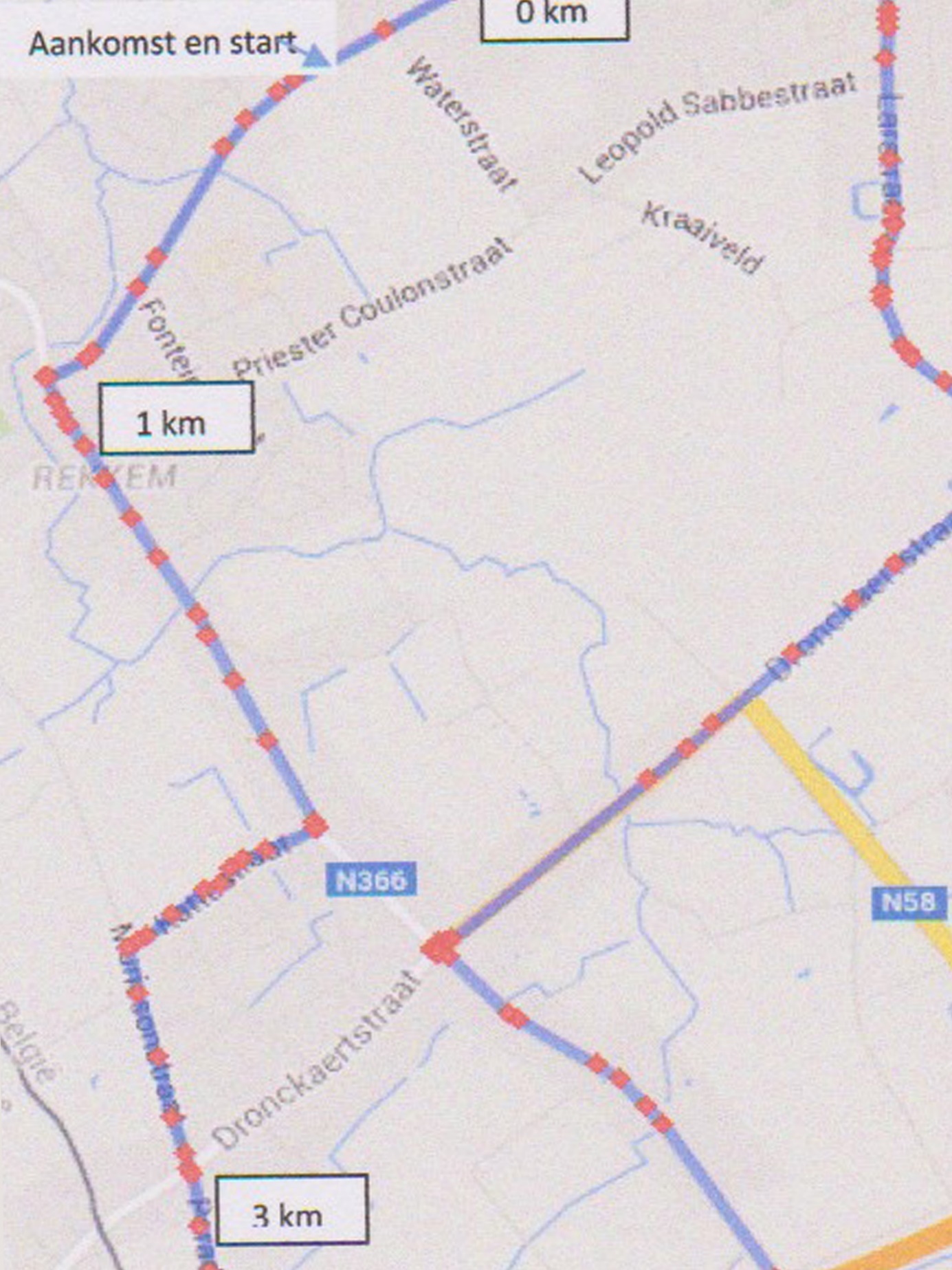 La zone de départ et arrivée - parking jury-parking Vips-Poste de secour Croix Rouge-permanence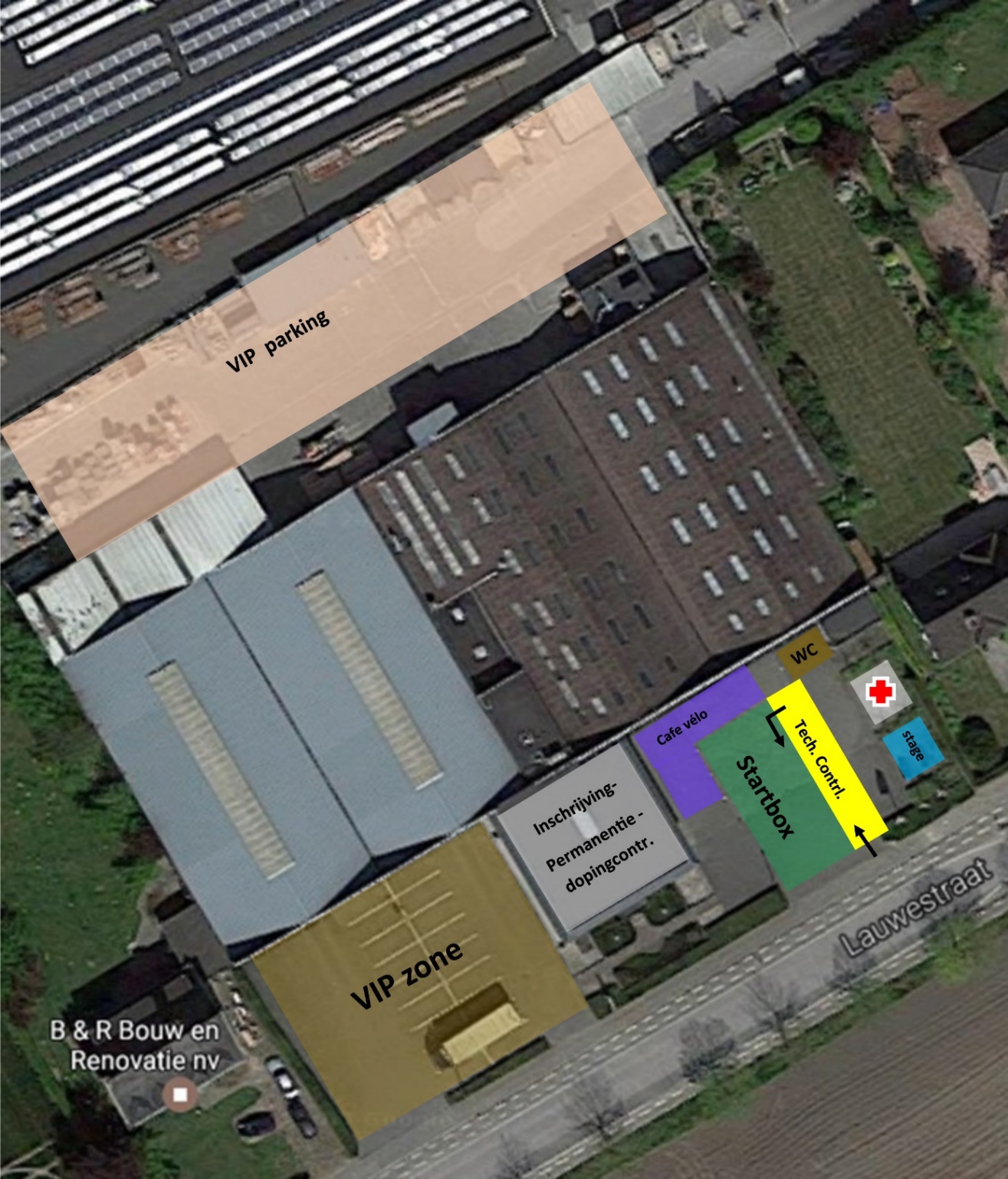 Déviation -(Flèches rouges)- vestiaires sale de sport-Parking A en B et Parking Ponseele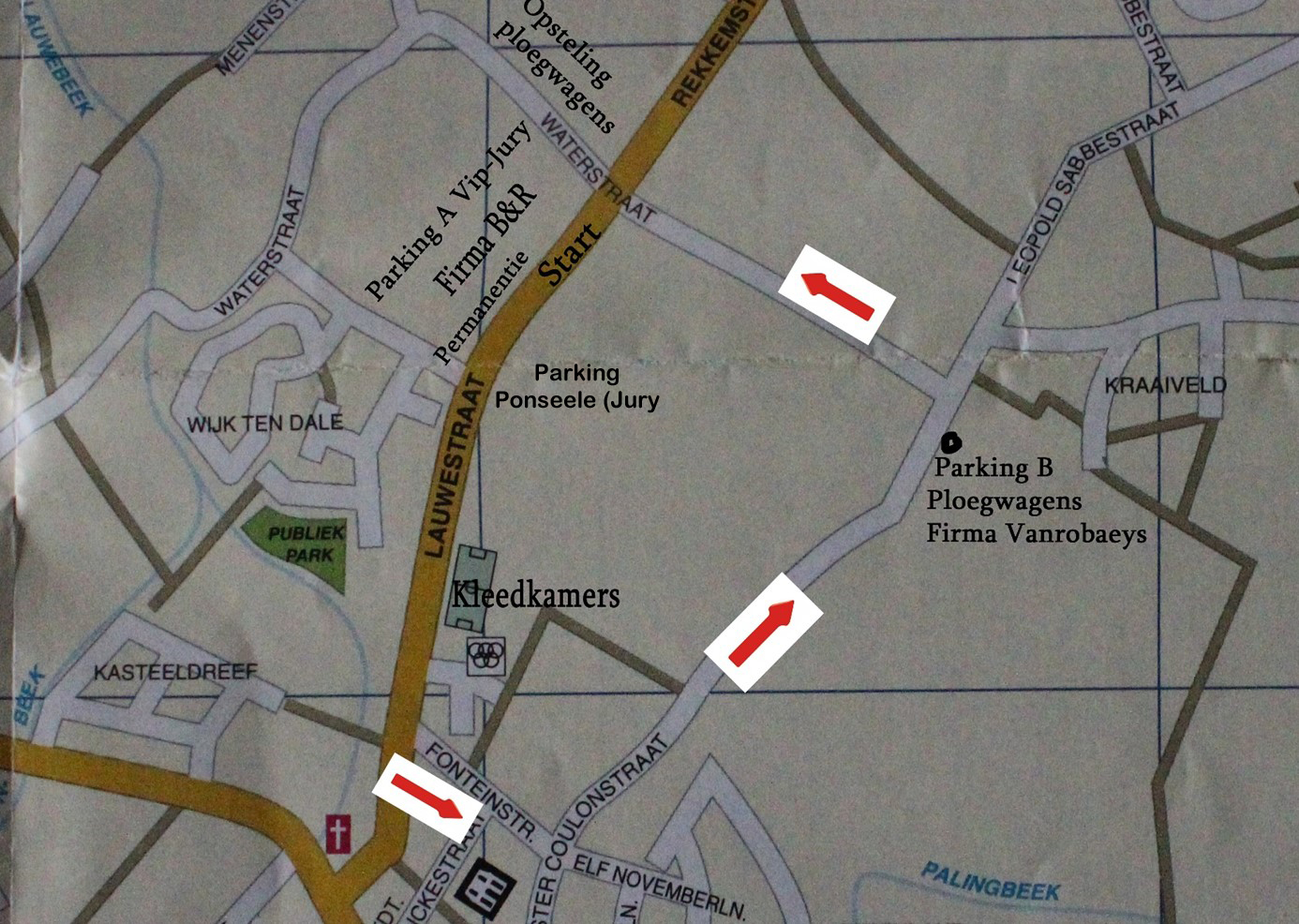 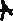 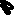 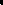 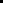 Consideraties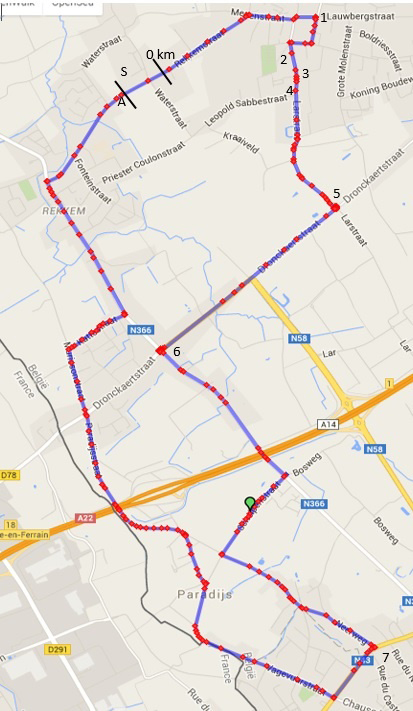 1 km 1,6 km Lauwbergstraat-Grote MOlenstraat (Noveau): rétrécissement de la chaussée2. km 1,600: Larstraat: axe maj3. km 1,8 : Larstraat:  rétrécissement de la chaussée4. km 1,9: Larstraat: Axe maj5. km 2,7 km: Rond punt Larstraat  ≥ Dronckaertstraat: rétrécissement de la chaussée6. km 3,9 km: Rond punt Dronckaertstraat  ≥ Grote weg: rétrécissement de la chaussée7. km 7,4 km: Neerweg≥Gentsesteenweg: rétrécissement de la chausséeCi-dessous les photos de l'attention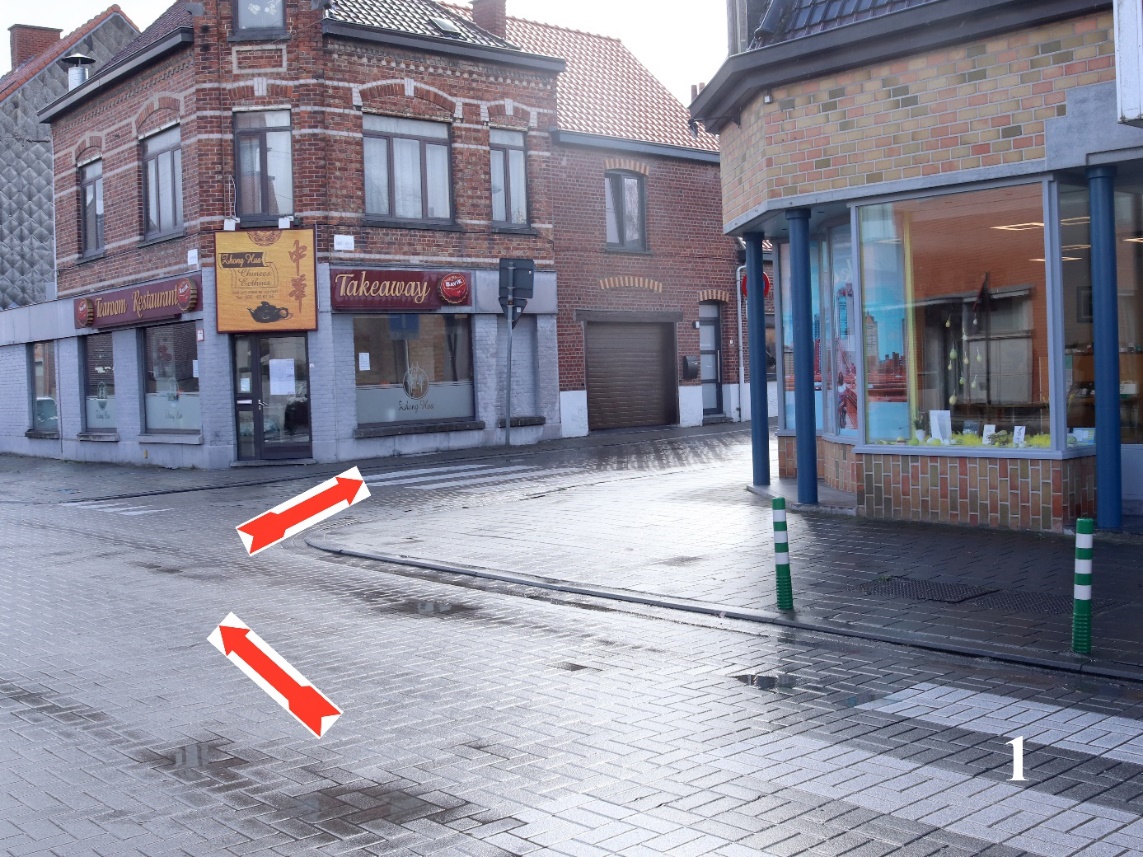 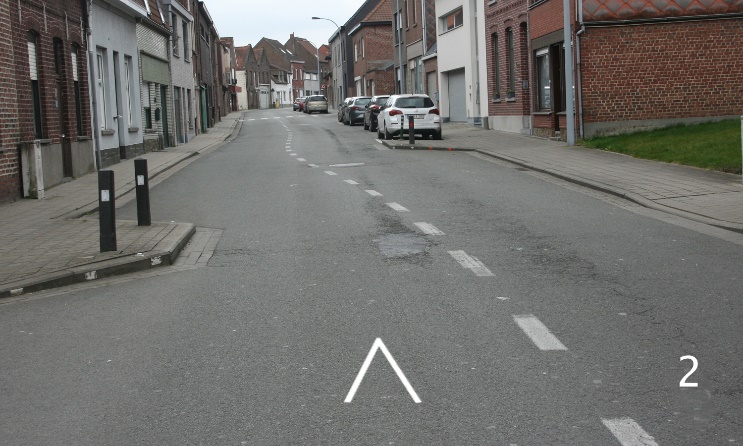 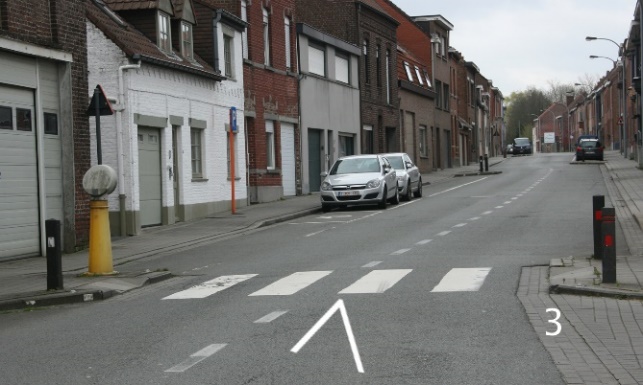 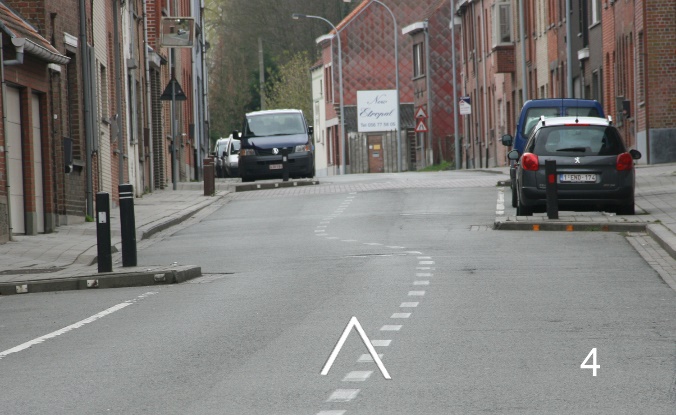 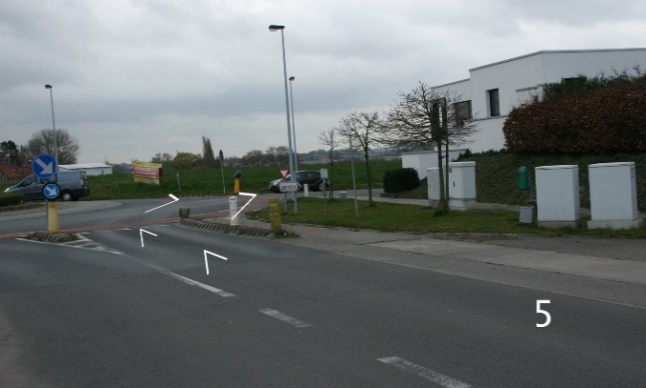 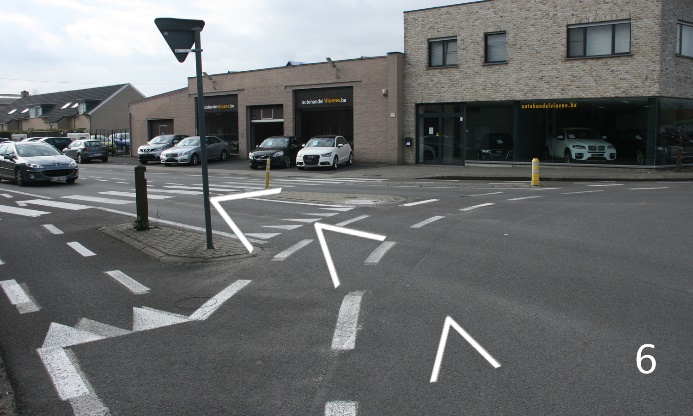 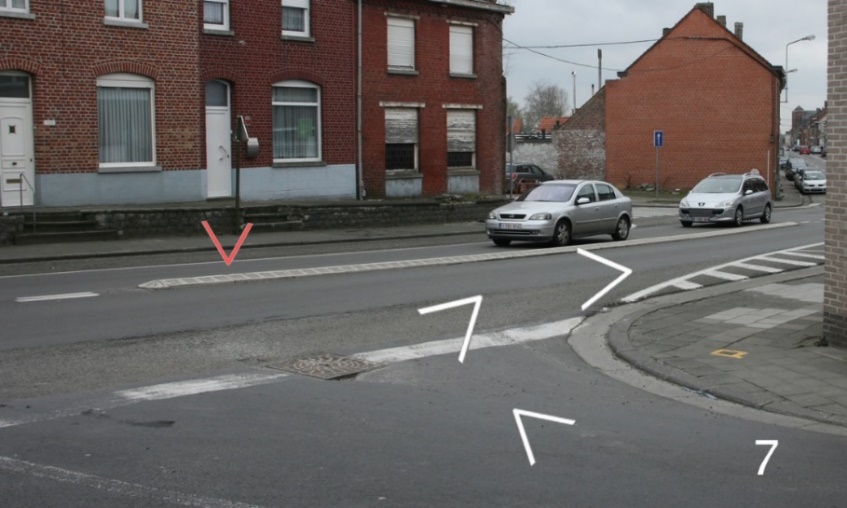 Dernier 3 km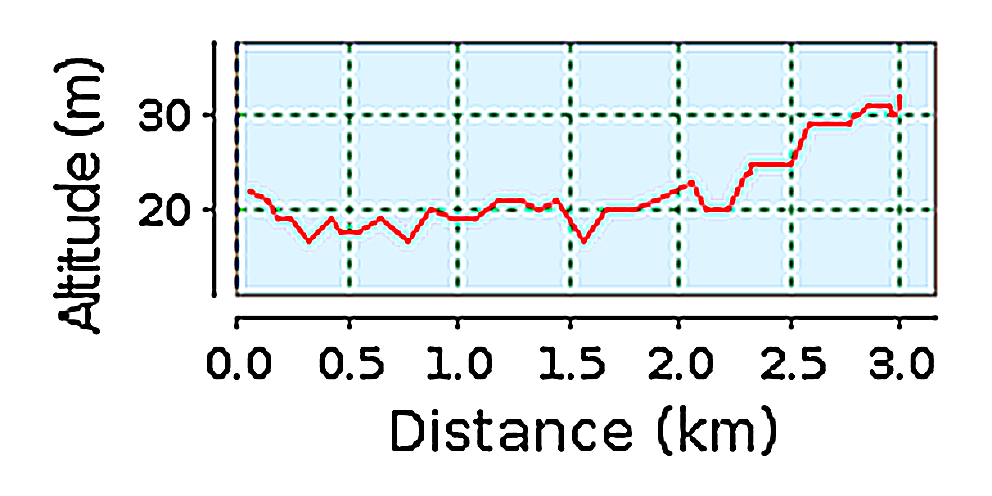 L’itinéraire 13,9 km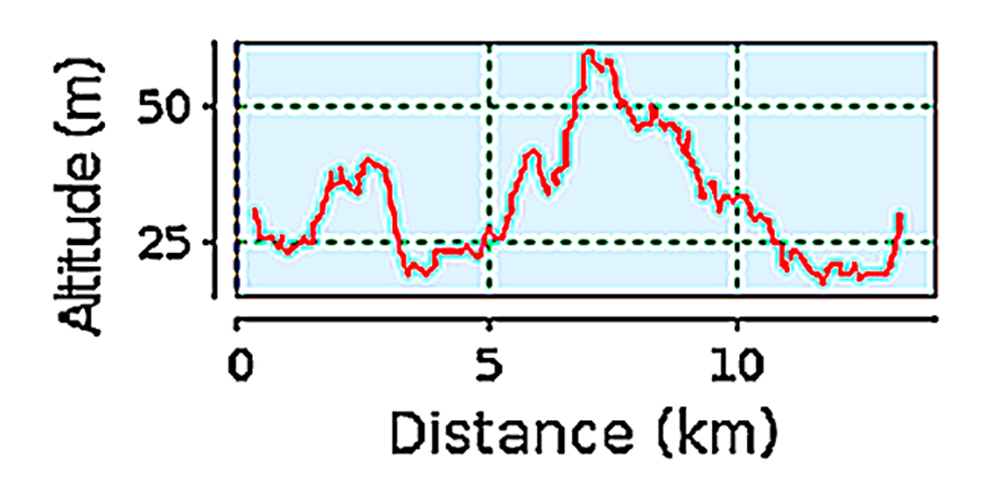 Comment arriver à Rekkem?Vous venez d’Anvers ou de Bruxelles:Vous prenez l’autoroute E17, suivre direction Gand et puis direction Courtrai. Une fois arriver à Courtrai vous continuez sur l’autoroute direction Menin-Mouscron-lille.  Vous sortez de l’autoroute au sortie 1 (Mouscron-Menin) et vous prenez direction Menin. Suivez la route jusqu’à la fin de la route (T) et prenez à gauche direction Rekkem. Tout droit jusqu’à la rotonde et là vous tournez à droite. Roulez tout droit jusqu’au centre et pois suivez les panneaux.Vous venez d’Ostende ou de Bruges:Vous prenez l’autoroute A17 (E403) à Bruges, direcetion Courtrai et vous suivez cette autoroute jusqu’ à l’échangeur du E17 avec le A17 (E403) ‘Aalbeke-Courtrai’ et suivez la direction Mouscron – Menin – Lille.  Vous sortez de l’autoroute au sortie 1 (Mouscron-Menin) et vous prenez direction Menin. Suivez la route jusqu’à la fin de la route (T) et prenez à gauche direction Rekkem. Tout droit jusqu’à la rotonde et là vous tournez à droite. Roulez tout droit jusqu’au centre et pois suivez les panneaux.Website: www.sportievehoop.be (Nieuw)Koninklijke veloclub De Sportieve Hoop RekkemVoorzitter Joël van de Nest, Neuvillestraat 20  Rekkem. Gsm: 0471 48 96 19.Mail: joel.van.den.nest@telenet.beContactadres: Roland Casier: Prinses Paolalaan 15-8930 Menen.  Tel.  Gsm:0475/328424                                         Mail: ossieur.wilfriedkynet.beContact ploegen wildcarts: wilfried.ossieur@telenet.beKm39 km41 kmLa distance restanteLa distance restanteDepart014.3014.30120,21er passage al la ligne d’arrivée914.5114.50111,22ème passage al la ligne d’arrivée22,915.1115.0997,33 ème passage al la ligne d’arrivée36,815.3215.2873,44ème passage al la ligne d’arrivée50,715.5315.4869,55ème passage al la ligne d’arrivée64,616.1316.0755,66 éme passage al la ligne d’arrivée aankomstlijn78,516.3316.2641,77ème passage al la ligne d’arrivée 92,416.5316.4527,88 ème passage al la ligne d’arrivée106,317.1317.0413,9Arrivée120,217.3417.240